Mögliche LösungserwartungLösung zum Zeitstrahl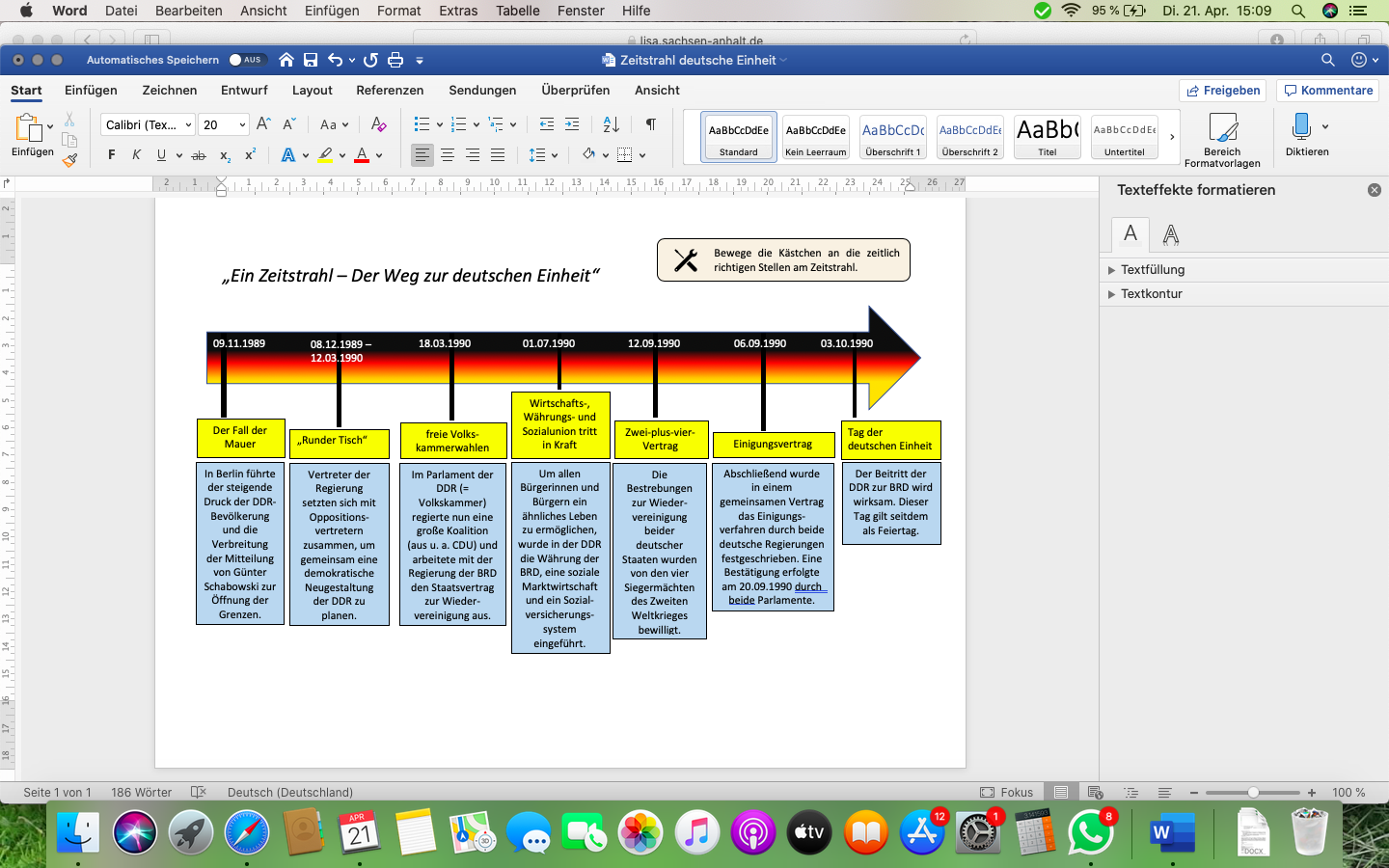 Übersichten zu den Zeitzeugeninterviewszum Thema „freie Volkskammerwahlen“zum Thema „Die Währungsunion“Titel Informationenüber die Person„Endlich frei, geheim und gleich“„Ab in die Kabine“„Wir waren Getriebene“Name der PersonManfred GoldbergRolf BertholdSabine Bergmann - PohlGeburtsjahr (Alter)193819361946Tätigkeit oder BerufLehrer in der DDRHochschulabsolvent/ WahlhelferMedizinerinseit 18. März 1990 für die CDU in der VolkskammerEinstellung zum Ereignisfreudig/ positivstolz, „hatte ein kleines bisschen Anteil“skeptisch gegenüber „freien“ Wahlenüberfordert/ getriebenstolz über Ergebnissetraurig, da eigenes Parlament abgeschafftAussagen zum Ereignishatte Herzklopfendachte an Opfer des 17. Juni 1953: ortsansässige Männer, hatten bereits Gedanken der Vereinigung; bekamen Haftstrafe (66 Jahre)  nun wurde ihr Ziel erreichtvolksfestmäßige Stimmunghatte Sorge vor aufkommender Arbeiterste richtige Wahl seit 1945endlich frei wählenberichtet wenig zum EreignisPDS (Nachfolgepartei) auf keinen Fall wählenerste freie Wahl: Vorschrift die Kabinen zu nutzen (geheime W.)Fokus: Wahlen in der DDR:offene StimmenabgabeWahlkabinen verpöntwählbare Personen wurden Wahlsieger; im „demokratischen Mäntelchen“ (Ergebnis war absehbar)berichtet wenig zum Ereignis, spricht über Aufgaben der Volkskammerkam plötzlich in die Politikaufgeregte Debattengroßes öffentliches Interesse: Übertragungen mit hohen Einschaltquoten viele Zuschriften von BürgernDemonstrationen zur Einheit vor der VolkskammerProblem: viel Arbeit und Druck:   164 Gesetze und 3 Staatsverträge ausgearbeitetTitelInformationenüber die Person„Die D-Mark kommt!“„Schattenseiten der Wende“„Freundliche Grüße an RFT“Name der PersonHeinrich Lehmann- GrubeWolfgang TonnVictoria HerrmannGeburtsjahr (Alter)193219471969Tätigkeit oder Beruf1979-1990 Oberstadtdirektor der Stadt Hannoverab Mai 1990 Oberbürgermeister von Leipzigkeine Angabe; aus MagdeburgJournalistin beim DDR-Fernsehmagazin Elf 99Einstellung zum Ereigniskritischentsetzt über Kaufrauschkritischnegativoffen/positivsah NotwendigkeitAussagen zum Ereigniswestdeutsche Händler kamen und verkauften „Schrott“ an Ostdeutsche aus den Autos heraushat nicht gehandelt, nur beobachtetKonnte das Verhalten der Ostdeutsche Bevölkerung nicht einschätzen.DDR-Bevölkerung war anfangs euphorisch berichtet über „Abwicklung“ der Magdeburger Schwermaschinen-kombinate DDR-Bürger glaubten: Einheit = Fortschritt; mit Westmark könne man sich etwas leisten; Arbeits-platzsicherheitRealität = Massen-entlassungenIrrglaube; Menschen protestierten/streikten gegen neue Eigentümerweitere Folgen: Perspektivlosigkeit, Frust und Abwanderung  berichtet über TV-Kauf im Wert von   4000 Mark eine Woche vor der Währungsunionwar dann verärgert über den Kauf, da sie danach ein günstigeres und technisch wertvolleres TV-Gerät gehabt haben könnteWechselkurs war 2:1Währungsunion war logische Folge der Einheit Deutschlands 